Филиал д. Высокое МБОУ Коробецкой СШКонкурс «Считай, смекай, отгадывай»5, 7,8 классыПодготовила учитель математики Ковалева Т.Н.2016Цели мероприятия: способствовать развитию познавательного интереса, способствовать повышению уровня математической культуры; развивать мышление, любознательность, внимание.Оборудование: таблица «Веселый счет», таблицы с заданием.«Недаром ребятам смекалка дана,Во всём и всегда помогает она».1.Сообрази.- Попробуйте при помощи арифметических действий с цифрами 1,2,3,4,5,6,7,8,9, изобразить число100.( ( 1+2+3-6+7+8+9-4)•5=100)- Что ни пример – то ошибка! Наведи порядок и восстанови всюду равенства, переместив в каждом примере только по одной спичке.XXI – IV = XXV;                                                              ( Слайд). IX – IX = V; XX + X = IXОтвет:  XXX-V=XXV; X- IV=V; XX- XI=IX- Какое число делится на все без остатка? (0)- К однозначному числу приписали такую же цифру .Во сколько раз увеличилось число? ( в 11раз)- Есть две сковородки. На каждой помещается один блин. Надо пожарить три блина с двух сторон. Каждая сторона блина жарится 1 мин. За какое наименьшее время можно это сделать? (3 мин)2. «Веселый счет».Вывешиваются две одинаковые таблицы с числами от 1 до 25. Числа написаны в разнобой. Кто быстрее найдет и назовет все числа от1 до 25?3. Отгадай ребус.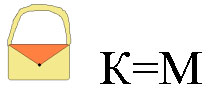 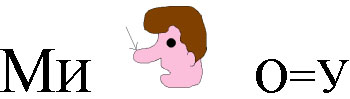 4. Смекай и будь внимателен.1). В автобусе ехали 25 человек.  На первой остановке вышли 7 человек, зашли 4 человек На следующей остановке вышли 12 человек, зашли 5 человек.На следующей остановке вышли 8 человек, зашли 6 человекНа следующей остановке вышли 2 человека, зашли 16 человекНа следующей остановке вышли 5 человек.Сколько было остановок? (5 остановок).2).На рынке. 
Продавал Трофим на рынке топоры, ковры и крынки,
Грабли, ведра и рубанки, огурцов соленых банки,
И кастрюльки, и корзинки, даже детские машинки.
Продавал Трофим на рынке.
У прилавка все толпились, покупали, не скупились.
И хвалили млад и стар и Трофима, и товар.
Вопрос: Сосчитайте, сколько видов разных товаров продавал Трофим на рынке? (10)5. Задача на разрезание фигур.- раздели  фигуру на четыре равные части так, чтобы линия разреза шла по сторонам квадратов.6. Подведение итогов. Объявление результатов.